宜宾市市属学校2024年上半年面向部属师范院校应届公费师范生公开考核招聘工作人员岗位表招聘单位招聘岗位招聘岗位岗位代码招聘名额条件要求条件要求条件要求条件要求专业技能考核方式约定事项咨询电话报名二维码招聘单位岗位名称岗位类别岗位代码招聘名额学历（学位）
要求专业条件要求年龄其他专业技能考核方式约定事项咨询电话报名二维码四川省宜宾市第一中学校高中物理教师专业技术ybyz2024017本科（学士）：教育部直属师范院校2024届公费师范生物理学30周岁及以下具有高级中学物理学科教师资格证试讲+现场问答最低服务年限为5年0831-8358682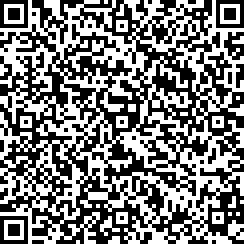 四川省宜宾市第三中学校高中语文教师专业技术ybsz2024013本科（学士）：教育部直属师范院校2024届公费师范生汉语言文学30周岁及以下具有高级中学语文学科教师资格证试讲+现场问答最低服务年限为5年0831-2361077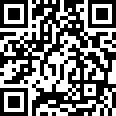 四川省宜宾市第三中学校高中数学教师专业技术ybsz2024023本科（学士）：教育部直属师范院校2024届公费师范生数学与应用数学30周岁及以下具有高级中学数学学科教师资格证试讲+现场问答最低服务年限为5年0831-2361077四川省宜宾市第三中学校高中英语教师专业技术ybsz2024032本科（学士）：教育部直属师范院校2024届公费师范生英语30周岁及以下具有高级中学英语学科教师资格证试讲+现场问答最低服务年限为5年0831-2361077四川省宜宾市第三中学校高中物理教师专业技术ybsz2024043本科（学士）：教育部直属师范院校2024届公费师范生物理学30周岁及以下具有高级中学物理学科教师资格证试讲+现场问答最低服务年限为5年0831-2361077四川省宜宾市第三中学校高中化学教师专业技术ybsz2024051本科（学士）：教育部直属师范院校2024届公费师范生化学30周岁及以下具有高级中学化学学科教师资格证试讲+现场问答最低服务年限为5年0831-2361077四川省宜宾市第三中学校高中生物教师专业技术ybsz2024061本科（学士）：教育部直属师范院校2024届公费师范生生物科学30周岁及以下具有高级中学生物学科教师资格证试讲+现场问答最低服务年限为5年0831-2361077四川省宜宾市第三中学校高中政治教师专业技术ybsz2024072本科（学士）：教育部直属师范院校2024届公费师范生思想政治教育30周岁及以下具有高级中学政治学科教师资格证试讲+现场问答最低服务年限为5年0831-2361077四川省宜宾市第三中学校高中历史教师专业技术ybsz2024082本科（学士）：教育部直属师范院校2024届公费师范生历史学30周岁及以下具有高级中学历史学科教师资格证试讲+现场问答最低服务年限为5年0831-2361077四川省宜宾市第三中学校高中地理教师专业技术ybsz2024093本科（学士）：教育部直属师范院校2024届公费师范生地理科学30周岁及以下具有高级中学地理学科教师资格证试讲+现场问答最低服务年限为5年0831-2361077四川省宜宾市第三中学校高中体育教师专业技术ybsz2024101本科（学士）：教育部直属师范院校2024届公费师范生体育教育30周岁及以下具有高级中学体育与健康学科教师资格证试讲+现场问答最低服务年限为5年0831-2361077四川省宜宾市第三中学校高中音乐教师专业技术ybsz2024111本科（学士）：教育部直属师范院校2024届公费师范生音乐学、舞蹈学30周岁及以下具有高级中学音乐学科教师资格证试讲+现场问答最低服务年限为5年0831-2361077四川省宜宾市第三中学校高中信息技术教师专业技术ybsz2024121本科（学士）：教育部直属师范院校2024届公费师范生教育技术学、计算机科学与技术30周岁及以下具有高级中学信息技术学科教师资格证试讲+现场问答最低服务年限为5年0831-2361077四川省宜宾市第三中学校高中心理健康教育教师专业技术ybsz2024131本科（学士）：教育部直属师范院校2024届公费师范生心理学30周岁及以下具有高级中学心理健康教育学科教师资格证试讲+现场问答最低服务年限为5年0831-2361077